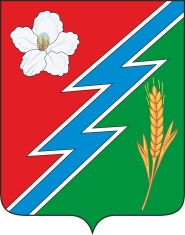 25.01.2021г. №12РОССИЙСКАЯ ФЕДЕРАЦИЯИРКУТСКАЯ ОБЛАСТЬОСИНСКИЙ МУНИЦИПАЛЬНЫЙ РАЙОНМАЙСКОЕ СЕЛЬСКОЕ ПОСЕЛЕНИЕАДМИНИСТРАЦИЯПОСТАНОВЛЕНИЕО ВНЕСЕНИИ ИЗМЕНЕНИЙ В АДМИНИСТРАТИВНЫЙ РЕГЛАМЕНТ «ВЫДАЧА РАЗРЕШЕНИЙ НА ВВОД ОБЪЕКТА В ЭКСПЛУАТАЦИЮ ПРИ ОСУЩЕСТВЛЕНИИ СТРОИТЕЛЬСТВА, РЕКОНСТРУКЦИИ ОБЪЕКТОВ КАПИТАЛЬНОГО СТРОИТЕЛЬСТВА, РЕКОНСТРУКЦИИ ОБЪЕКТОВ КАПИТАЛЬНОГО СТРОИТЕЛЬСТВА, РАСПОЛОЖЕННЫХ НА ТЕРРИТОРИИ МО «МАЙСК»В целях приведения Административного регламента «Выдача разрешений на ввод объекта в эксплуатацию при осуществлении строительства, реконструкции объектов капитального строительства, реконструкции объектов капитального строительства, расположенных на территории МО «Майск», утвержденного постановлением администрации муниципального образования «Майск» от 06 февраля 2018г. № 30, руководствуясь частью 5 статьи 55 Градостроительного кодекса Российской Федерации, частью 2 статьи 45 Устава муниципального образования «Майск»ПОСТАНОВЛЯЮ:1. Внести изменение в Административный регламент «Выдача разрешений на ввод объекта в эксплуатацию при осуществлении строительства, реконструкции объектов капитального строительства, реконструкции объектов капитального строительства, расположенных на территории МО «Майск», утвержденного постановлением администрации муниципального образования «Майск» от 06 февраля 2018г. № 30:1.1. пункт 116 регламента изложить в следующей редакции:«116. Должностное лицо уполномоченного органа, ответственное за предоставление муниципальной услуги, выдавшие разрешение на строительство, в течение пяти рабочих дней со дня поступления заявления о выдаче разрешения на ввод объекта в эксплуатацию обязаны обеспечить проверку наличия и правильности оформления документов, указанных в части 3  статьи 55 Градостроительного кодекса Российской Федерации, осмотр объекта капитального строительства и выдать заявителю разрешение на ввод объекта в эксплуатацию или отказать в выдаче такого разрешения с указанием причин отказа. В ходе осмотра построенного, реконструированного объекта капитального строительства осуществляется проверка соответствия такого объекта требованиям, указанным в разрешении на строительство, требованиям к строительству, реконструкции объекта капитального строительства, установленным на дату выдачи представленного для получения разрешения на строительство градостроительного плана земельного участка, или в случае строительства, реконструкции линейного объекта требованиям проекта планировки территории и проекта межевания территории (за исключением случаев, при которых для строительства, реконструкции линейного объекта не требуется подготовка документации по планировке территории), требованиям, установленным проектом планировки территории, в случае выдачи разрешения на ввод в эксплуатацию линейного объекта, для размещения которого не требуется образование земельного участка, а также разрешенному использованию земельного участка, ограничениям, установленным в соответствии с земельным и иным законодательством Российской Федерации, требованиям проектной документации, в том числе требованиям энергетической эффективности и требованиям оснащенности объекта капитального строительства приборами учета используемых энергетических ресурсов. В случае, если при строительстве, реконструкции объекта капитального строительства осуществляется государственный строительный надзор в соответствии с частью 1 статьи 54 Градостроительного кодекса Российской Федерации, осмотр такого объекта органом, выдавшим разрешение на строительство, не проводится. 2. Опубликовать (обнародовать) настоящее  постановление в «Вестнике» и разместить на официальном сайте администрации муниципального образования «Майск» www.maisk-adm.ru.3. Настоящее постановление вступает в силу после официального опубликования (обнародования).4. Контроль за исполнением настоящего постановления оставляю за собой.Глава муниципального образования «Майск» А.И. Серебренников 